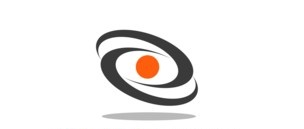 Name:                                                                   Today’s Date:*Have you experienced any symptoms of fever?                      Yes No *Do you have shortness of breath or symptoms of a respiratory infection?       Yes          NoHave you recently lost your sense of taste and/or smell?       YesNo*Have you traveled within the last 14 days?        Yes No              If so, Where? *Have you been in contact with someone with known or suspected COVID-19?       YesNo*Are you currently waiting for the results of a COVID19 test?       Yes     NoIf you answered yes to any of these questions, we will have to reschedule your appointment in two (2) weeks.I have answered these questions truthfully to the best of my knowledge to prevent the spread of COVID19, for the safety of myself, other patients, as well as the staff.Signature:__________________________            Date:_________________